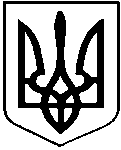 У К Р А Ї Н АКУТСЬКА  СЕЛИЩНА  РАДАКОСІВСЬКОГО РАЙОНУ ІВАНО-ФРАНКІВСЬКОЇ ОБЛАСТІVIII ДЕМОКРАТИЧНОГО СКЛИКАННЯДЕСЯТАСЕСІЯ РІШЕННЯ №57-10/202126 серпня 2021 року                                                                                                   с-ще КутиПро поновлення нормативної грошової оцінки землі             У зв’язку з необхідністю  поновлення нормативної  грошової  оцінки  земель  на  території  населених пунктів Кутської селищної територіальної громади Косівського району Івано-Франківської області, відповідно до ст.26  Закону  України  «Про  місцеве самоврядування  в Україні», ст.12  Земельного Кодексу України,  Закону України «Про оцінку земель», за погодженням постійної комісії селищної з питань регулювання земельних відносин, природокористування, планування територій, екології, лісового, сільського господарства та охорони навколишнього середовища, Кутська селищна  рада  ВИРІШИЛА:           1.Поновити нормативну  грошову оцінку  земель  населених  пунктів  Кутської селищної територіальної громади Косівського району Івано-Франківської області.           2.Начальнику фінансового відділу (Богдан ДЕВДА)  передбачити   кошти в бюджеті  селищної ради  для  поновлення  та/або співфінансування поновлення  нормативної  грошової  оцінки  земель  населених  пунктів Кутської селищної територіальної громади Косівського району Івано-Франківської області.3.Контроль за виконанням цього рішення покласти на заступника голови Анатолія КІЩУКА та постійну комісію селищної з питань регулювання земельних відносин, природокористування, планування територій, екології, лісового, сільського господарства та охорони навколишнього середовища (Віталій ФЕЙЧУК).  Селищний голова	                                                    Дмитро ПАВЛЮК